 ANTHONY CHARTER SCHOOL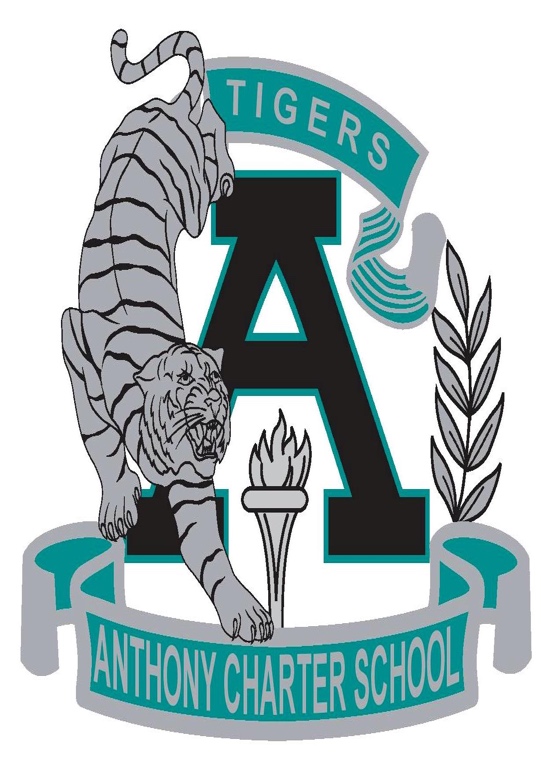 Governing Council Meeting 				      Monday Septemeber 111h, 2017At 6:15 pmAnthony Charter School780 Landers Rd Anthony, New Mexico 88021        Ph: 575-882-0600      Fax: 575-882-2116       The mission of Anthony Charter School is to work with students and families to identify student abilities, both academically and social-emotionally, using a Personalized Education Plan as a pathway to ensure graduation.Meeting MinutesCall to Order	GC President Wendler called the Governing Council Meeting to cancel for not meeting quorum at 6:30 pm.Introductory Comments Pledge of Allegiance- GC President Wendler	In attendance were ACS Council Members:Charles Wendler, GC President- PresentBarbie Garcia, GC Member- PresentClaudia Quinonez, Secretary- Present Audit CommitteeACS Council Members Absent:Rocio Rodriguez, GC Vice President- Absent Elsa Johnston, GC Member- Absent Maria Delgado, GC Member- Absent Marina Perez, GC Member- Absent A quorum of the Council Members of Anthony Charter School was determined 		ACS Charter School Staff Present 		Denise Marmolejo- Minute Recorder 		Jimmy Gonzalez Public in Attendance		NONE	__                         _____                       _______________________________	   (Date)                                               Claudia Quinonez, Governing Council    							                           Secretary(09/11/2017) Anthony Charter School Governing Council MinutesDate Approved: _             ______               Signature: ___________________________ 						Charles Wendler, Governance Council PresidentMinutes Recorded by Denise Marmolejo